Rencontre du conseil d’école secondaire Le Caron : 23-24      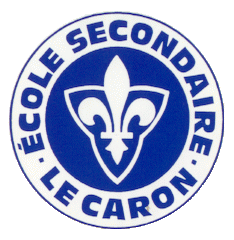 Réunion du 23 novembre 2023 à 18h30Membres Renée Scruton : Présidente À combler :  Vice-PrésidenteErin Simons : membre AEFOLucie Charlebois : trésorièreRenée Beauchamp : membre FEESOCindy Tetzlaff : ParentAmy McGarrity : ParentMarion Knutson : ParentAppel à l’ordre des présences Adoption de l’ordre du jour :  Proposé par _____  Appuyé par ____________Affaire découlant de la dernière réunion :  Levée de fondsCafé ChantantVoyages éducatifsCorrespondance : Mme ScrutonÉtat de nos finances : Conseil de parents : 2797.83 $CDÉ Participation des parents : 2150.00 $Affaires courantes :Café chantant : organisation concrète, les sapins, les commanditaires,  encan silencieux etc…Les prélèvements de fonds; Poinsettias, pâte à biscuits, Harvey’s, Tombola, et …?Voyage à BanffVoyage à Ottawa/GatineauPRÉ et PPIMIPortes ouvertesVariasLevée de la séance :   Proposé par _____  Appuyé par ____________